INDICAÇÃO Nº 1876/2020Sugere ao Poder Executivo Municipal a possibilidade de ampliar o recapeamento da malha asfáltica em ruas que são trajetos do ônibus no bairro São Joaquim, neste município.Excelentíssimo Senhor Prefeito Municipal, Nos termos do Art. 108 do Regimento Interno desta Casa de Leis, dirijo-me a Vossa Excelência para sugerir que, por intermédio do Setor competente, a possibilidade do recapeamento da malha asfáltica em toda extensão das Ruas Aguas da Prata, rua Campinas e Aguas de São Pedro no bairro São Joaquim, neste município.Justificativa:Este vereador vem sendo procurado por munícipes residentes da referida ruas, solicitando quanto a possibilidade do recapeamento da malha asfáltica na extensão das Ruas Aguas da Prata, rua Campinas e Aguas de São Pedro no bairro São Joaquim, sendo estas ruas que e o trajeto do ônibus e as mesmas estão em situação caóticas, asfalto afundados e outros lugares com o asfalto com muitos remendos altos; Diante da atual situação solicito a realização dos serviços acima descritos para solução do problema.Plenário “Dr. Tancredo Neves”, em 03 de setembro de 2.020.JESUS VENDEDOR-Vereador-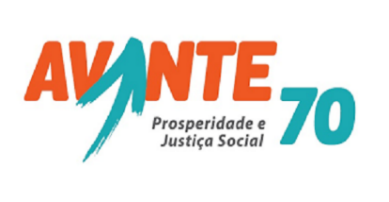 